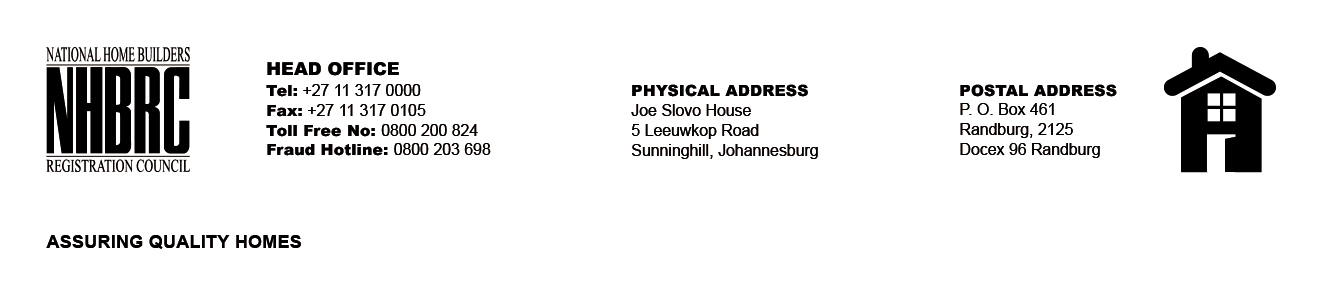 BID NUMBER      : NHBRC 05/2023_NC KimberleyCLOSING DATE   : 29 AUGUST 2023 @ 11H00BID DESCRIPTION: REQUEST FOR PROPOSALS: APPOINTMENT OF ALL TVET COLLEGES TO PROVIDE ACCREDITED EDUCATION, TRAINING AND SKILLS DEVELOPMENT PROGRAMME AND ARTISANS DEVELOPMENT PROGRAMME SERVICES TO THE NHBRC FOR A PERIOD OF THREE (03) YEARS. BID NUMBER      : NHBRC 05/2023_NC KimberleyCLOSING DATE   : 29 AUGUST 2023 @ 11H00BID DESCRIPTION: REQUEST FOR PROPOSALS: APPOINTMENT OF ALL TVET COLLEGES TO PROVIDE ACCREDITED EDUCATION, TRAINING AND SKILLS DEVELOPMENT PROGRAMME AND ARTISANS DEVELOPMENT PROGRAMME SERVICES TO THE NHBRC FOR A PERIOD OF THREE (03) YEARS. BID NUMBER      : NHBRC 05/2023_NC KimberleyCLOSING DATE   : 29 AUGUST 2023 @ 11H00BID DESCRIPTION: REQUEST FOR PROPOSALS: APPOINTMENT OF ALL TVET COLLEGES TO PROVIDE ACCREDITED EDUCATION, TRAINING AND SKILLS DEVELOPMENT PROGRAMME AND ARTISANS DEVELOPMENT PROGRAMME SERVICES TO THE NHBRC FOR A PERIOD OF THREE (03) YEARS. 